COMMUNITY, ARTS AND NIGHTTIME ECONOMY COMMITTEE MINUTES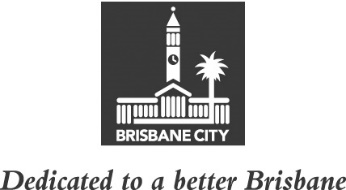 MEETING HELD ON TUESDAY 9 MAY 2023AT 10.45AMCOMMITTEE MEETING ROOMS 1 AND 3, LEVEL 2,CITY HALLMEMBERS PRESENT:Councillor Vicki Howard (Civic Cabinet Chair), Councillor Sandy Landers (Deputy Chair), and Councillors Peter Cumming, Steve Griffiths and James Mackay. OTHERS PRESENT:Kate Gould, Chief Executive Officer/Artistic Director, Brisbane Powerhouse; Tash Tobias, Divisional Manager, Lifestyle and Community Services; Mark Deighton, A/General Manager, Connected Communities, Lifestyle and Community Services; Simon Alexander, Creative Communities Manager, Connected Communities; Lara Coutts, Creative Communities Team Leader, Cultural Investment and Development, Connected Communities; Danielle Franklin, Executive Officer, Divisional Manager’s Office, Lifestyle and Community Services; Rodrigo Tungpalan, Business Liaison Officer, Customer Delivery, Customer Services, Lifestyle and Community Services; Victor Hasa, Policy Liaison Officer, Civic Cabinet Chair’s Office, Community, Arts and Nighttime Economy Committee; and Madeline Platt, A/Council and Committee Officer, Council and Committee Liaison Office, Governance, Council and Committee Services, City Administration and Governance.APOLOGY:An apology was submitted on behalf of Councillor Steven Toomey and he was granted a leave of absence from the meeting on the motion of the Civic Cabinet Chair.MINUTES:The Minutes of the meeting held on 2 May 2023, copies of which had been forwarded to each Councillor, were presented by the Civic Cabinet Chair and taken as read and confirmed by the Committee.100	OTHER BUSINESSThe following matter was considered by the Committee, and the decision reached was fully set out in the Committee’s report to Council:Committee presentation – Brisbane Powerhouse.101	GENERAL BUSINESSThe Civic Cabinet Chair answered questions of the Committee and took a number for future response.CONFIRMED THIS	DAY OF	2023..........................................CIVIC CABINET CHAIR